                               Festa da Misericórdia – roteiro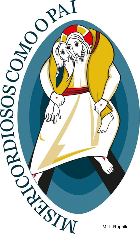                 (Celebração da primeira confissão)Materiais e ambiente: espaço celebrativo, com Bíblia vela, flores. Um Painel com desenho de um caminho; recortes de seis pés e seis fichas com os passos para uma boa confissão: exame de consciência, arrependimento. Confissão; ato de contrição; penitência; agradecimento. Cartões para lembrança da festa, com imagem da parábola do Pai Misericordioso e a frase: “A confissão é o sacramento da ternura de Deus, a sua maneira de nos abraçar” (Papa Francisco)Acolhida: catequistas e sacerdote acolhem com alegria os catequizandos.Canto: “Em nome do Pai...”Motivação: um catequista apresenta o motivo deste encontro.Leitura do Evangelho (Lc 15, 11-24): Com o canto de aclamação introduzir solenemente a Bíblia. Durante a proclamação, alguns meninos e meninas podem fazer a mímica do texto.Montagem do painel: o catequista, interagindo com os catequizandos, faz a reconstituição do texto lido, ao mesmo tempo que vai identificando e lembrando o sentido dos seis passos para uma boa confissão (em cada passo, coloca-se a ficha abaixo do pé, no painel):Exame de consciência: reflexão sobre as atitudes de desamor em pensamentos, palavras, ações e omissões;Arrependimento: atitude sincera de quem se arrepende do seu pecado e quer se voltar para Deus e propósito de vida nova;Confissão: deixar-se abraçar e beijar pela ternura do Pai, manifestando ao Padre falhas, pecados e desejos de vida nova;Ato de contrição: rezar o ato de contrição e acolher a absolvição que Deus, por meio do Padre, concede;Penitencia: assumir o compromisso de reparar o mal que praticou;Agradecimento: louvar a Deus por sua bondade e misericórdia.ORAÇÃO COMUNITÁRIA:Presidente: Em nossos encontros de catequese, já fizemos nosso exame de consciência e estamos aqui porque nos arrependemos e para melhor nos confessar. Rezemos juntos: (os catequizandos responderão após cada invocação: Perdoai-nos, Senhor!)Quando não colocamos em pratica a palavra de Deus;Quando nos esquecemos de falar com Deus na oração;Quando deixamos de ser amigos dos pais e das outras pessoas;Quando não dizemos a verdade ou enganamos os outros;Quando somos egoístas e só pensamos nas nossas coisas;Quando nos recusamos ajudar e a partilhar com os outros;Quando nos afastamos do amor de Deus;Quando nos consideramos mais importantes que os outros e temos dificuldade de perdoar e desculpar;Quando... (cada um pense em outro motivo para pedir perdão).Presidente: sempre que assim procedemos, afastamo-nos do amor de Deus e do amor aos irmãos. Por isso, rezemos:Todos: Confesso a Deus, todo poderoso...Confissão individual (criar um clima de oração, silêncio e respeito durante as confissões).Confraternização: os Pais aguardam seus filhos no salão, abraçando-os e entregando o cartão como lembrança da primeira celebração da misericórdia deles.